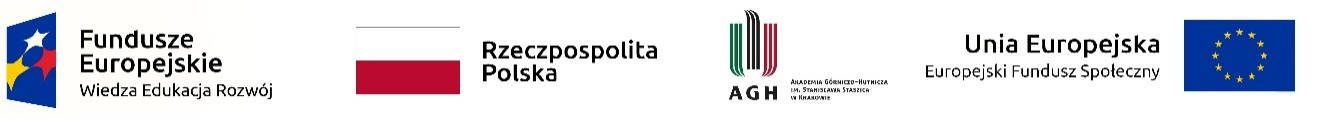 Załącznik nr 5WYKAZ ZREALIZOWANYCH USŁUGNAZWA WYKONAWCY:……………………………………………………….ADRES:…………………………………………………………………………. Składając ofertę w postępowaniu o udzielenie zamówienia publicznego w trybie przetarg nieograniczony na: Cykl dwudniowych specjalistycznych szkoleń w  zakresie pracy w  środowisku, modelowanie systemów mechanicznych i modelowania systemów dedykowanych do przemysłu motoryzacyjnego,  rozwiązań dotyczących uczenia maszynowego i  analiz dużych zbiorów danych w Matlabie i w Simulinku dla studentów WIMIR w  ramach Projektu POWR.03.05.00-00-Z307/17-00, KC-zp.272-673/22, oświadczamy, że w ciągu ostatnich 3 lat  przed upływem terminu składania ofert zrealizowaliśmy następujące zamówienia o podobnym zakresie i charakterze:Dokument należy sporządzić w postaci elektronicznej i podpisać kwalifikowanym podpisem elektronicznym lub podpisem zaufanym lub elektronicznym podpisem osobistym.L.pPrzedmiot usługiData wykonaniaOdbiorca usługi (nazwa, adres)1235